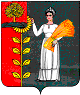 ПОСТАНОВЛЕНИЕГЛАВЫ АДМИНИСТРАЦИИ СЕЛЬСКОГО ПОСЕЛЕНИЯ ВЕРХНЕМАТРЕНСКИЙ СЕЛЬСОВЕТ ДОБРИНСКОГО МУНИЦИПАЛЬНОГО РАЙОНА ЛИПЕЦКОЙ ОБЛАСТИ16.02.2022 г.                          с.Верхняя Матренка                       № 7О  присвоении адреса земельному участку Руководствуясь Федеральным законом 131- ФЗ от 06.10.2003 года «Об общих принципах местного самоуправления в Российской Федерации», Постановлением Правительства РФ № 1221 от 19.11.2014 г., Правилами присвоения, изменения и аннулирования адресов на территории сельского поселения Верхнематренский сельсовет Добринского муниципального района Липецкой области, принятыми решением Совета депутатов сельского поселения Верхнематренский сельсовет от 01.09.2015 г. № 204-рс, Уставом сельского поселения Верхнематренский сельсовет, администрация сельского поселения Верхнематренский сельсоветПОСТАНОВЛЯЕТ:        1. Присвоить   земельному участку с кадастровым номером 48:04:1710115:1 адрес: Российская Федерация, Липецкая область, Добринский муниципальный район, сельское поселение Верхнематренский сельсовет, село Приозерное, улица Зеленая, земельный участок 7.      2. Настоящее постановление вступает в силу со дня его подписания.      3. Контроль за исполнением настоящего постановления оставляю за собой.Глава администрациисельского поселенияВерхнематренский сельсовет                                                   Н.В.Жаворонкова 